Rückmeldebogen für Sponsor*innenIch/Wir, __________________________________________________________________ (Name der Person/ Organisation), unterstützen die Spendenaktion für die Fluthilfe des VCP Rheinland-Pfalz/Saar.Vor der Aktion auszufüllen:mit 	_________ € pro gesammeltem Müllsack (60 Liter).Höchstbetrag (optional): __________ €Ich/wir möchten über folgenden Kanal über den Verlauf der Aktion informiert werden (bitte entsprechendes Feld ausfüllen): Telefon: 	____________________________________ (Nummer) Messenger: 	____________________________________ (Nummer + Messenger) E-Mail: 	____________________________________ (E-Mail-Adresse) Post: 	__________________________________________________________ (Adresse)Ich möchte/Unser Unternehmen/Organisation darf als Sponsor*in genannt werden: Ja  Nein Ich/Wir benötige/n eine Spendenbescheinigung: (Im Rahmen der vereinfachten Spendeverfahrens stellen wir Spendenquittungen erst ab einer Spendenhöhe von 300,- € aus. Für Spenden bis 300,- € genügt Ihr Kontoauszug in Verbindung mit der Bescheinigung zum vereinfachten Spendennachweis. Bei einer Spende über 300,- € bitte an geschaeftsfuehrung@vcp-gno.de wenden.)_________________________	_________________________Ort, Datum		Unterschrift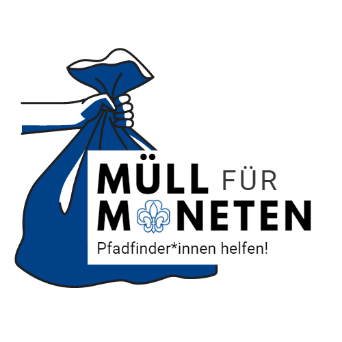 